
JOHN HLOOMBERT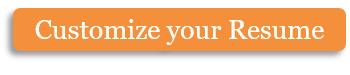 123 Park Avenue, Michigan MI 60689 | +1 123 456 7899 | info@hloom.comInterested  in  affiliating  with  a  progressive  organization  that  offers  a  continuous  challenge  and  growth opportunity based on performance and productivity.I interact effectively with all levels of management, staff, and security. Capable to meet and exceed goals with minimal supervision. SKILLSFast learnerExcellent communication skillsFluent in English & SpanishWORK HISTORY	08. 2014 - present	TARGET Warehouse	Warehouse AssociatePicking/lifting cases according to order and placing the orders on cartsPicking up empty pallet boards and carrying them to storage area -Loading and unloading pallets and individual cases to and from trailers -Verified the quantity and description of materials received by checking merchandise against the packing list.Accurately placed materials on shelves, in racks or other designated storage areas in an orderly manner.Prepared orders by processing requests and supply orders; pulling materials; packing boxes; placing orders in delivery area, and operating/supervising machine area.Operated forklift, hand truck, pallet jack and other warehouse equipment in a professional and safe manner.Completed reports by entering required information.06.2013 – 07.2014	Fairway Market	Stock Clerk06.2012 – 06.2013	Mc Donald’s	Crew MemberEDUCATION01.2002 – 05.2002	High School For Excellence and Innovation	High School DiplomaCopyright information - Please read© This Free Resume Template is the copyright of Hloom.com. You can download and modify this template for your own personal use to create a resume for yourself, or for someone else. You can (and should!) remove this copyright notice (click here to see how) before sending your resume to potential employers.You may not distribute or resell this template, or its derivatives, and you may not make it available on other websites without our prior permission. All sharing of this template must be done using a link to http://www.hloom.com/resumes/. For any questions relating to the use of this template please email us - info@hloom.com